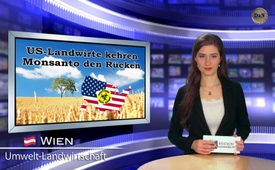 Американские крестьяне отворачиваются от Монсанто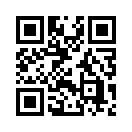 Сегодня мы должны сообщить победную нвость из области генной инженерии. 
В США –в стране, в которой давно началось распространение генной инженерии, первые  фермеры начали это переосмысливать.Сегодня мы должны сообщить победную нвость из области генной инженерии. 
В США –в стране, в которой давно началось распространение генной инженерии, первые  фермеры начали это переосмысливать. Они опять начинают сажать обычные семена, потому что они просто-напросто более выгодны. Семена от Монсанто и их партнёров дороже обычных семян, а их выращивание сложнее и накладнее, так как из-за возрастающей устойчивости сорняков, применение гербицидов возросло на 26%. Одновременно с этим, на рынке  США очень вырос спрос на продукты без гмо, так как, очевидно, что всё больше и больше людей осведомлены о рисках  для здоровья, которые возникают в результате генной инженерии. Между тем даже в животноводстве начинается переосмысление, потому что многие исследования подтверждают, что продукты генной инженерии отрицательно сказываются на здоровье животных. Согласно прогнозам, через 5 лет доля семян кукурузы без ГМО на рынке возрастёт на 20%.
Это действительно революция! Поэтому и в США будущее не принадлежит генетически модифицированным семенам, коротко ГМО, потому что ложные обещания производителей семян будут раскрыты.от 16-10.07Источники:http://netzfrauen.org/2014/09/22/back-roots-immer-mehr-landwirte-kehren-monsanto-denruecken/
| http://modernfarmer.com/2013/12/post-gmo-economy/| http://www.zentrum-der-gesundheit.de/gvo-giftstoffe-ia.htmlМожет быть вас тоже интересует:---Kla.TV – Другие новости ... свободные – независимые – без цензуры ...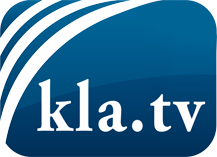 О чем СМИ не должны молчать ...Мало слышанное от народа, для народа...регулярные новости на www.kla.tv/ruОставайтесь с нами!Бесплатную рассылку новостей по электронной почте
Вы можете получить по ссылке www.kla.tv/abo-ruИнструкция по безопасности:Несогласные голоса, к сожалению, все снова подвергаются цензуре и подавлению. До тех пор, пока мы не будем сообщать в соответствии с интересами и идеологией системной прессы, мы всегда должны ожидать, что будут искать предлоги, чтобы заблокировать или навредить Kla.TV.Поэтому объединитесь сегодня в сеть независимо от интернета!
Нажмите здесь: www.kla.tv/vernetzung&lang=ruЛицензия:    Creative Commons License с указанием названия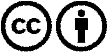 Распространение и переработка желательно с указанием названия! При этом материал не может быть представлен вне контекста. Учреждения, финансируемые за счет государственных средств, не могут пользоваться ими без консультации. Нарушения могут преследоваться по закону.